Учебный план начального общего образованиямуниципального автономного общеобразовательного учреждения «Средняя общеобразовательная школа №40» на 2019-2020 учебный годг. Каменск-УральскийПояснительная запискаУчебный план составлен в соответствии с нормативно-правовыми документами, определяющими содержание общего образования:Федеральный Закон Российской Федерации от 29 декабря 2012г. № 273-ФЗ «Об образовании в Российской Федерации», статья 28 часть3 пункт6Приказ Министерства образования и науки Российской Федерации от 6 октября . № 373 «Об утверждении и введении в действие федерального государственного образовательного стандарта начального общего образования» (в ред. приказов Минобрнауки России от 26.11.2010 № 1241, от 22.09.2011 № 2357, от 18.12.2012  № 1060, от 29.12.2014 № 1643, от 18.05.2015 № 507, от 31.12.2015  № 1576)Приказ от 17 декабря . № 1897 «Об утверждении федерального государственного образовательного стандарта основного общего образования» (в ред. приказа Минобрнауки России от 29.12.2014 № 1644, от 31.12.2015 № 1577)Приказ Минобразования России от 05.03.2004 N 1089 (ред. от 23.06.2015) "Об утверждении федерального компонента государственных образовательных стандартов начального общего, основного общего и среднего (полного) общего образования"Приказ Министерства образования Российской Федерации от 09.03.2004 № 1312 «Об утверждении федерального базисного учебного плана и примерных учебных планов для образовательных учреждений Российской Федерации, реализующих программы общего образования» (в ред. приказа Минобрнауки России от 01.02.2012 № 74)Санитарно-эпидемиологические правила и нормативы СанПиН 2.4.2.2821-10 «Санитарно-эпидемиологические требования к условиям и организации обучения в общеобразовательных учреждениях», утверждёнными Постановлением Главного государственного санитарного врача Российской Федерации от 29.12.2010 № 189.Порядок организации и осуществления образовательной деятельности по основным общеобразовательным программам - образовательным программам начального общего, основного общего и среднего общего образования, утвержденным приказом Министерства образования и науки Российской Федерации от 30.08.2013 № 1015 (в редакции приказов Министерства образования и науки от 13.12.2013 № 1342, от 28.05.2014 № 598)Указ Президента РФ от 24.03.2014г. № 172 «О Всероссийском физкультурно-спортивном комплексе «Готов к труду и обороне» (ГТО)Приказ Министерства обороны Российской Федерации № 96, Министерства образования и науки Российской Федерации от 24.02.2010г. № 134 «Об утверждении инструкции об организации обучения граждан Российской Федерации начальным знаниям в области обороны и их подготовки по основам военной службы в образовательных учреждениях среднего (полного) общего образования, образовательных учреждениях начального профессионального и среднего профессионального образования и учебных пунктах»Письмо Департамента государственной политики в сфере общего образования от 25.05.2015г. № 08-761 Министерства образования и науки Российской Федерации «Об изучении предметных областей «Основы религиозных культур и светской этики» и «Основы духовно-нравственной культуры народов России» Постановление Правительства Свердловской области «О региональном (национально-региональном) компоненте государственного образовательного стандарта дошкольного, начального общего, основного общего и среднего (полного) общего образования Свердловской области» от 22.12.2005 № 1107-ПППриказ Министерства образования и науки Российской Федерации от 07.06.2017 №506 «О внесении изменений в федеральный компонент государственных образовательных стандартов начального общего и среднего (полного) общего образования Российской Федерации от 5марта 2004 г. № 1089»Приказ Минобрнауки России от 31.12.2015 N 1576"О внесении изменений в федеральный государственный образовательный стандарт начального общего образования, утвержденный приказом Министерства образования и науки Российской Федерации от 6 октября 2009 г. N 373"(Зарегистрировано в Минюсте России 02.02.2016 N 40936)Приказ Минобрнауки России от 31.12.2015 N 1577"О внесении изменений в федеральный государственный образовательный стандарт основного общего образования, утвержденный приказом Министерства образования и науки Российской Федерации от 17 декабря 2010 г. N 1897"(Зарегистрировано в Минюсте России 02.02.2016 N 40937)Федеральный перечень учебников, рекомендованных (допущенных) к использованию в образовательном процессе Министерством образования Российской Федерации (приказ Министерства образования и науки Российской Федерации№ 253 от 31.03.2014 с изменениями от 08.12.2014 №1559, 08.06.2015 № 576, 28.12.2015 № 1529, 26.01.2016 №38);Устав Муниципального автономного общеобразовательного учреждения «Средняя общеобразовательная школы № 40»   Лицензия на осуществление образовательной деятельности Муниципального автономного общеобразовательного учреждения «Средняя общеобразовательная школы № 40» № 17064 от 01.03.2013 г.;Свидетельство о государственной аккредитации Муниципального автономного общеобразовательного учреждения «Средняя общеобразовательная школы № 40» № 7378 от 21.03.2013 г.Основная образовательная программа начального общего образованияРежим обучения.Продолжительность учебного года для  1 классов – 33 учебные недели,Продолжительность учебного года для  2- 4 класс – 34 учебные недели.Продолжительность учебного года для  5 – 9 классов - 34 учебные недели.Продолжительность учебного года для  10 - 11 классов- 35 учебных недели.Продолжительность каникул в течение учебного года составляет не менее 30 календарных дней, летом не менее 8 недель. Для обучающихся в 1 классе устанавливаются в течение года дополнительные недельные каникулы.Средняя школа №40 работает в режиме пятидневной учебной недели для 1-4 классов, шестидневной учебной недели для 5 -11 классов.Учебный план фиксирует общий объем учебной нагрузки, максимальный объем аудиторной нагрузки обучающихся, состав и структуру предметных областей, распределение учебного времени, отводимого на их освоение по классам и учебным предметам. Учебный  плангарантирует получение обучающимися образования в соответствии с федеральным государственным стандартом общего образования предоставляет обучающимся возможность  более полно реализовать свой потенциал, удовлетворить свои образовательные потребности и интересы, развить разнообразные способностиобеспечивает сохранение единого образовательного пространства.Основными направлениями деятельности педагогического коллектива по реализации учебного плана образовательного учреждения являются:повышение качества образования через совершенствование приемов и методов педагогической деятельности; использование современных педагогических и информационных технологий;освоение учащимися универсальных учебных действий;повышение познавательной мотивации и развитие интересов обучающихся;создание условий для работы с детьми разного уровня мотивации и образовательных потребностейсоздание условий для работы с детьми разного уровня здоровья.Учебный план   обучающихся по адаптированной основной общеобразовательной программе для детей с умственной отсталостью (интеллектуальными нарушениями)Учебный план на 2019 – 2020 учебный год по адаптированной основной общеобразовательной программе для детей с умственной отсталостью составлен в соответствии с Адаптированной основной общеобразовательной программой образования обучающихся с умственной отсталостью (интеллектуальными нарушениями)Реализация цели и задач осуществляется по трем направлениям:получение учащимися обязательного минимума образования по общеобразовательным курсам;трудовая подготовка;коррекция общих и индивидуальных недостатков развития обучающихся.В 1-4 классах осуществляется начальный этап обучения, на котором общеобразовательная подготовка сочетается с коррекционной и пропедевтической работой.Федеральный компонент учебного плана включает перечень учебных предметов, обеспечивающих общее образование и профессионально-трудовую подготовку обучающихся для их социальной адаптации.В I - IV классах осуществляется начальный этап обучения, на котором общеобразовательная подготовка сочетается с коррекционной и пропедевтической работой, что дает возможность учащимся овладеть элементарными приемами труда, общетрудовыми умениями и навыками, развивает самостоятельность, положительную мотивацию к трудовой деятельности.На занятиях предусмотрены простейшие практические работы с пластилином, бумагой, картоном, с природным материалом, с металлоконструктором, древесиной, текстильными материалами.Коррекционный курс реализуется через индивидуальные и групповые коррекционные занятия: логопедические, ЛФК и занятия по коррекции и развитию психомоторики и сенсорных процессов.Индивидуальные и групповые коррекционные занятия проводятся логопедом, психологом как в первой, так и во второй половине дня.Учебный план обучающихся по адаптированной основной общеобразовательной программе для детей с умственной отсталостью на 2019-2020 учебный год для 2 класса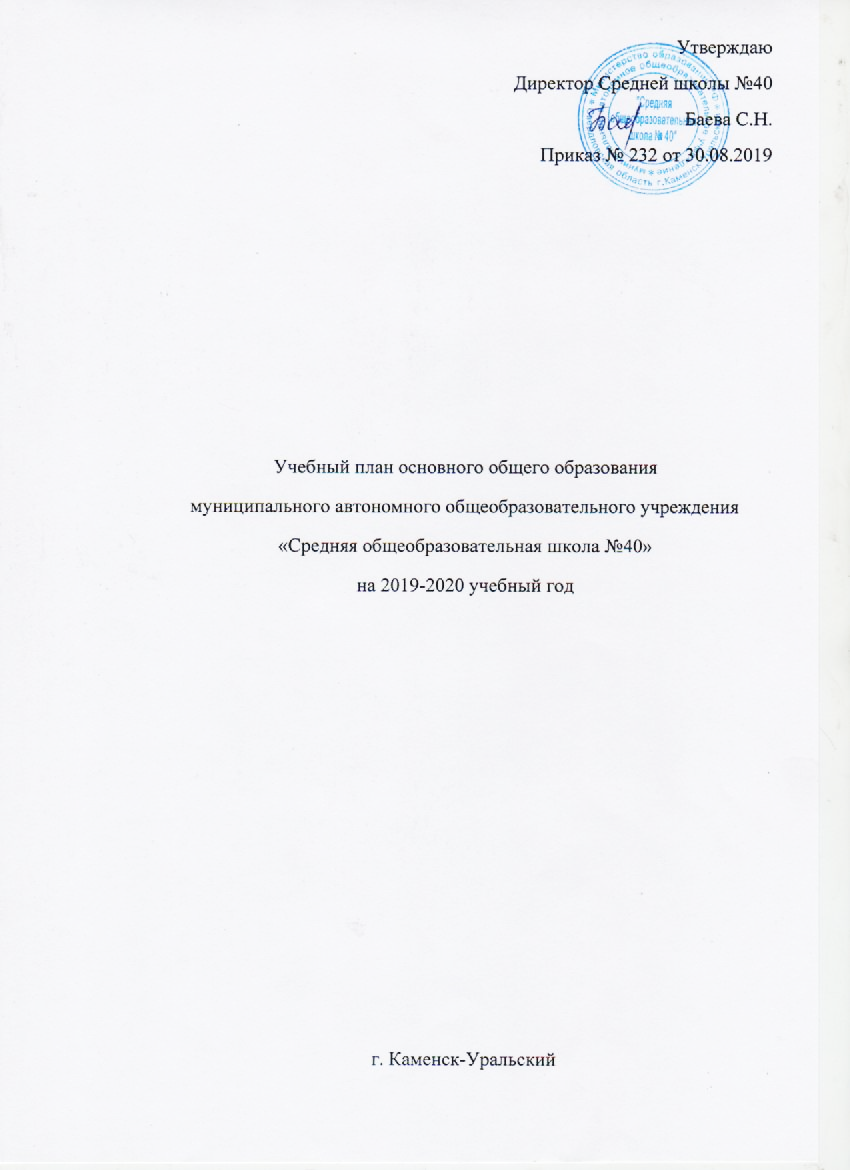 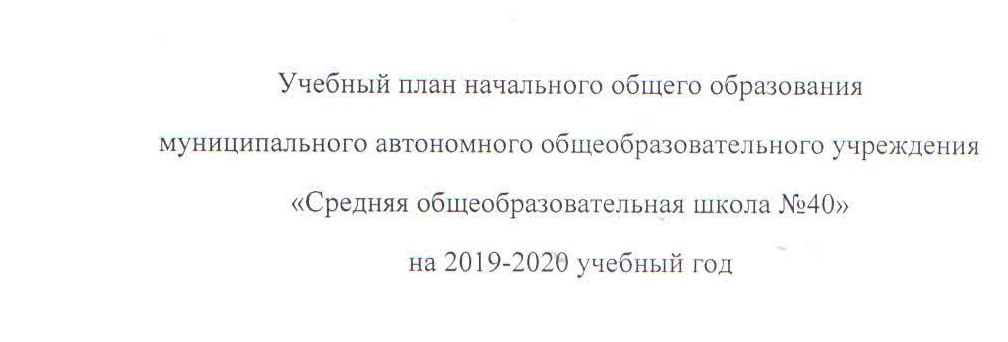 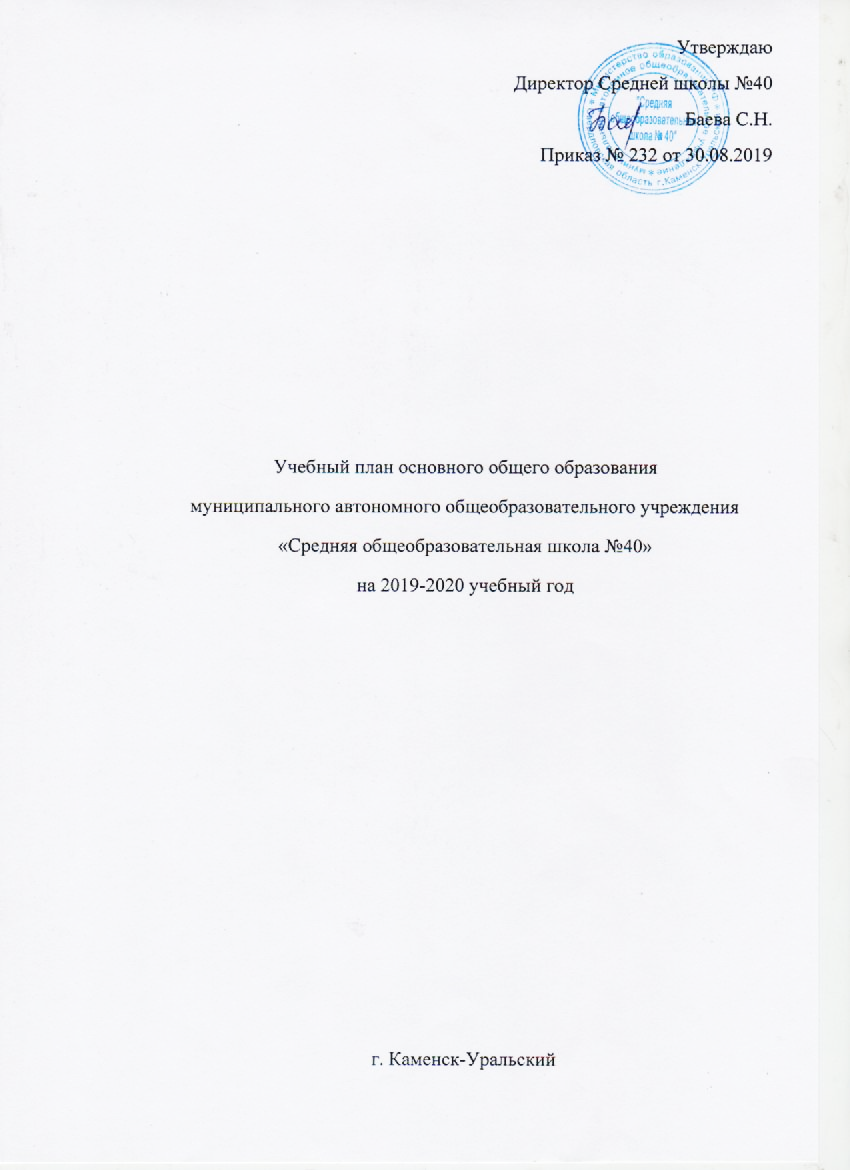 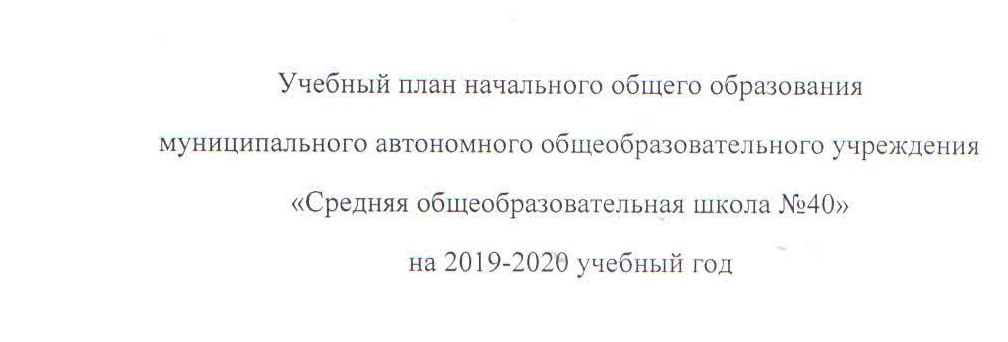 Утверждаю Директор Средней школы №40 Баева С.Н.Приказ № 232 от 30.08.2019 Годовой учебный план общего образованияобучающихся с умственной отсталостью (интеллектуальными нарушениями)Годовой учебный план общего образованияобучающихся с умственной отсталостью (интеллектуальными нарушениями)Годовой учебный план общего образованияобучающихся с умственной отсталостью (интеллектуальными нарушениями)Годовой учебный план общего образованияобучающихся с умственной отсталостью (интеллектуальными нарушениями)Годовой учебный план общего образованияобучающихся с умственной отсталостью (интеллектуальными нарушениями)Годовой учебный план общего образованияобучающихся с умственной отсталостью (интеллектуальными нарушениями)Годовой учебный план общего образованияобучающихся с умственной отсталостью (интеллектуальными нарушениями)Годовой учебный план общего образованияобучающихся с умственной отсталостью (интеллектуальными нарушениями)Годовой учебный план общего образованияобучающихся с умственной отсталостью (интеллектуальными нарушениями)Годовой учебный план общего образованияобучающихся с умственной отсталостью (интеллектуальными нарушениями)Годовой учебный план общего образованияобучающихся с умственной отсталостью (интеллектуальными нарушениями)Предметные области             Классы Учебные предметыКоличество часов в годКоличество часов в годКоличество часов в годКоличество часов в годКоличество часов в годКоличество часов в годКоличество часов в годКоличество часов в годВсегоПредметные области             Классы Учебные предметыI1IIIIIIIIIIIIVIVВсегоОбязательная частьОбязательная часть1. Язык и речевая практика1.1.Русский язык1.2.Чтение1.3.Речевая практика66669999996610213668102136681021366810213668102136684715733694715733692. Математика2.1.Математика99991361361361361366066063. Естествознание3.1.Мир природы и человека666634343434342342344. Искусство4.1. Музыка4.2. Изобразительное искусство66666633343434343434343434342342012342015. Физическая культура5.1. Физическая культура99991021021021021025045046. Технологии6.1. Ручной труд66663434343434234234Итого Итого 69369368068068068068034263426Часть, формируемая участниками образовательных отношений Часть, формируемая участниками образовательных отношений --102102102102102306306Максимально допустимая годовая нагрузка (при 5-дневной учебной неделе)Максимально допустимая годовая нагрузка (при 5-дневной учебной неделе)69369378278278278278237323732Коррекционно-развивающая область (коррекционные занятия и ритмика): Коррекционно-развивающая область (коррекционные занятия и ритмика): 19819820420420420420410081008Коррекционные занятия по восполнению пробелов в знаниях Коррекционные занятия по восполнению пробелов в знаниях 132132132132132132132660660Логопедические занятияЛогопедические занятия33333434343434168168РитмикаРитмика33333434343434168168Внеурочная деятельность Внеурочная деятельность 132132136136136136136672672Всего к финансированиюВсего к финансированию102310231122111211121122112254125412Недельный учебный план общего образованияобучающихся с умственной отсталостью (интеллектуальными нарушениями):Недельный учебный план общего образованияобучающихся с умственной отсталостью (интеллектуальными нарушениями):Недельный учебный план общего образованияобучающихся с умственной отсталостью (интеллектуальными нарушениями):Недельный учебный план общего образованияобучающихся с умственной отсталостью (интеллектуальными нарушениями):Недельный учебный план общего образованияобучающихся с умственной отсталостью (интеллектуальными нарушениями):Недельный учебный план общего образованияобучающихся с умственной отсталостью (интеллектуальными нарушениями):Недельный учебный план общего образованияобучающихся с умственной отсталостью (интеллектуальными нарушениями):Недельный учебный план общего образованияобучающихся с умственной отсталостью (интеллектуальными нарушениями):Предметные областиКлассы Учебные предметыКоличество часов в неделюКоличество часов в неделюКоличество часов в неделюКоличество часов в неделюКоличество часов в неделюВсегоПредметные областиКлассы Учебные предметыI1IIIIIIIVВсегоОбязательная частьОбязательная часть1. Язык и речевая практика1.1.Русский язык1.2.Чтение1.3.Речевая практика2233323423423421417112. Математика2.1.Математика33444183. Естествознание3.1. Мир природы и человека2211174. Искусство4.1. Музыка4.2. Изобразительное искусство2221111111765. Физическая культура5.1. Физическая культура33333156. Технологии6.1. Ручной труд221117Итого Итого 2121202020102Часть, формируемая участниками образовательных отношенийЧасть, формируемая участниками образовательных отношений--3339Максимально допустимая недельная нагрузка (при 5-дневной учебной неделе)Максимально допустимая недельная нагрузка (при 5-дневной учебной неделе)2121232323111Коррекционно-развивающая область (коррекционные занятия и ритмика)::Коррекционно-развивающая область (коррекционные занятия и ритмика)::6666630Коррекционные занятия по восполнению пробелов в знаниях Коррекционные занятия по восполнению пробелов в знаниях 4444420Логопедические занятияЛогопедические занятия111115РитмикаРитмика111115Внеурочная деятельность: Внеурочная деятельность: 4444420Всего к финансированиюВсего к финансированию3131333333161